`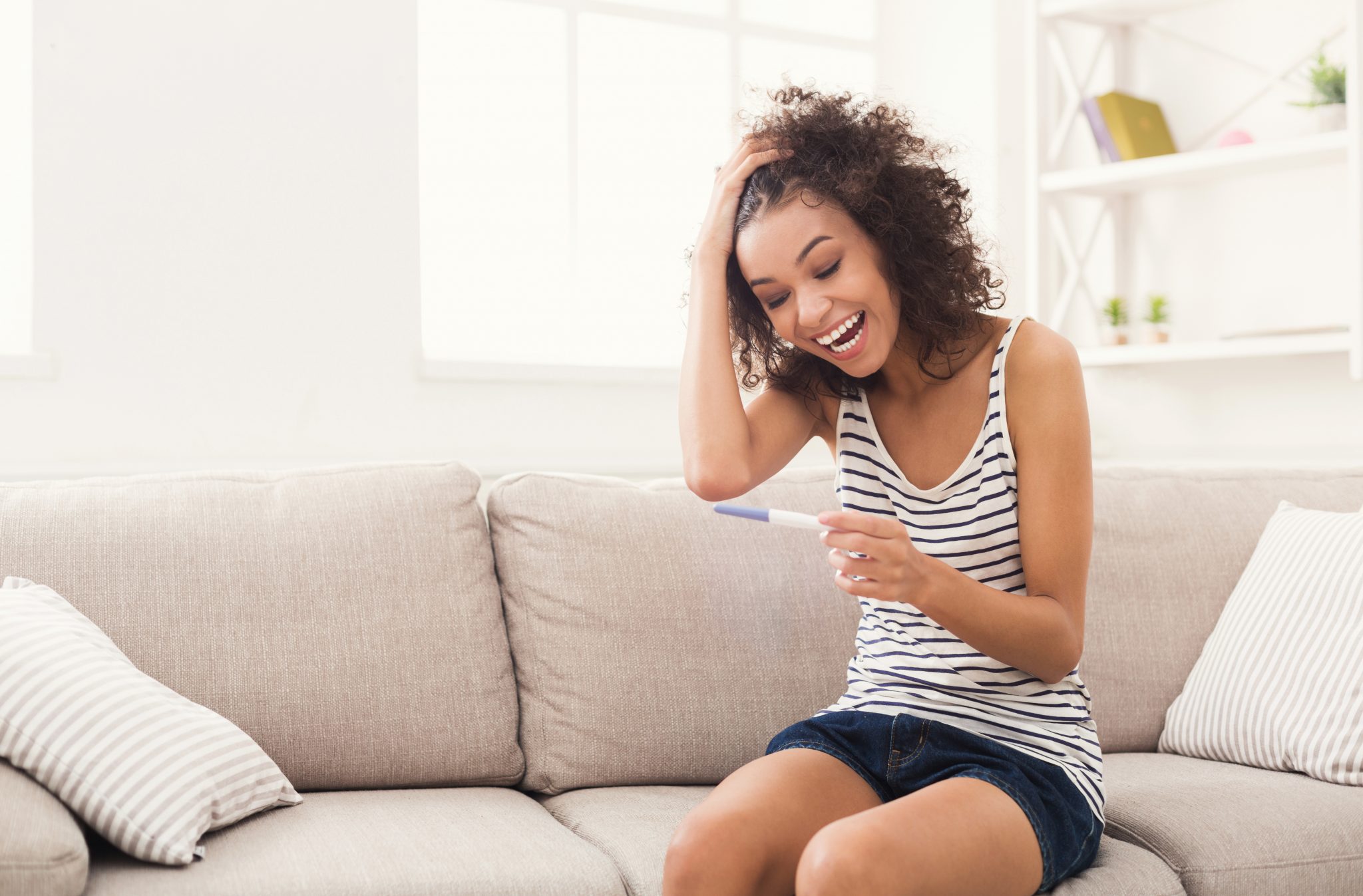 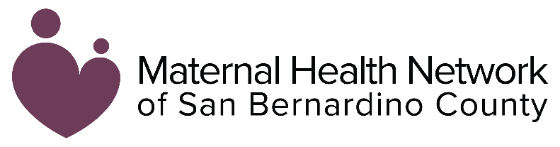 